Познание окружающего мира«Едем в парк»Задачи:- расширять и обогащать представления о разных видах транспорта;- развивать наблюдательность, умение замечать детали;- знакомить с правилами поведения в общественном транспорте.Материалы: иллюстрации с изображениями разных видов общественного транспорта: автобуса, троллейбуса, трамвая, метро, маршрутного такси (маршрутки); игрушечные билеты для проезда в общественном транспорте, изображение водителя автобуса, трамвая или троллейбуса, контролера, большое изображение автобуса с сидящими в нем пассажирами.Содержание:Разместите на столе изображения разных видов транспорта – автобуса, троллейбуса, трамвая, метро, маршрутного такси (маршрутки).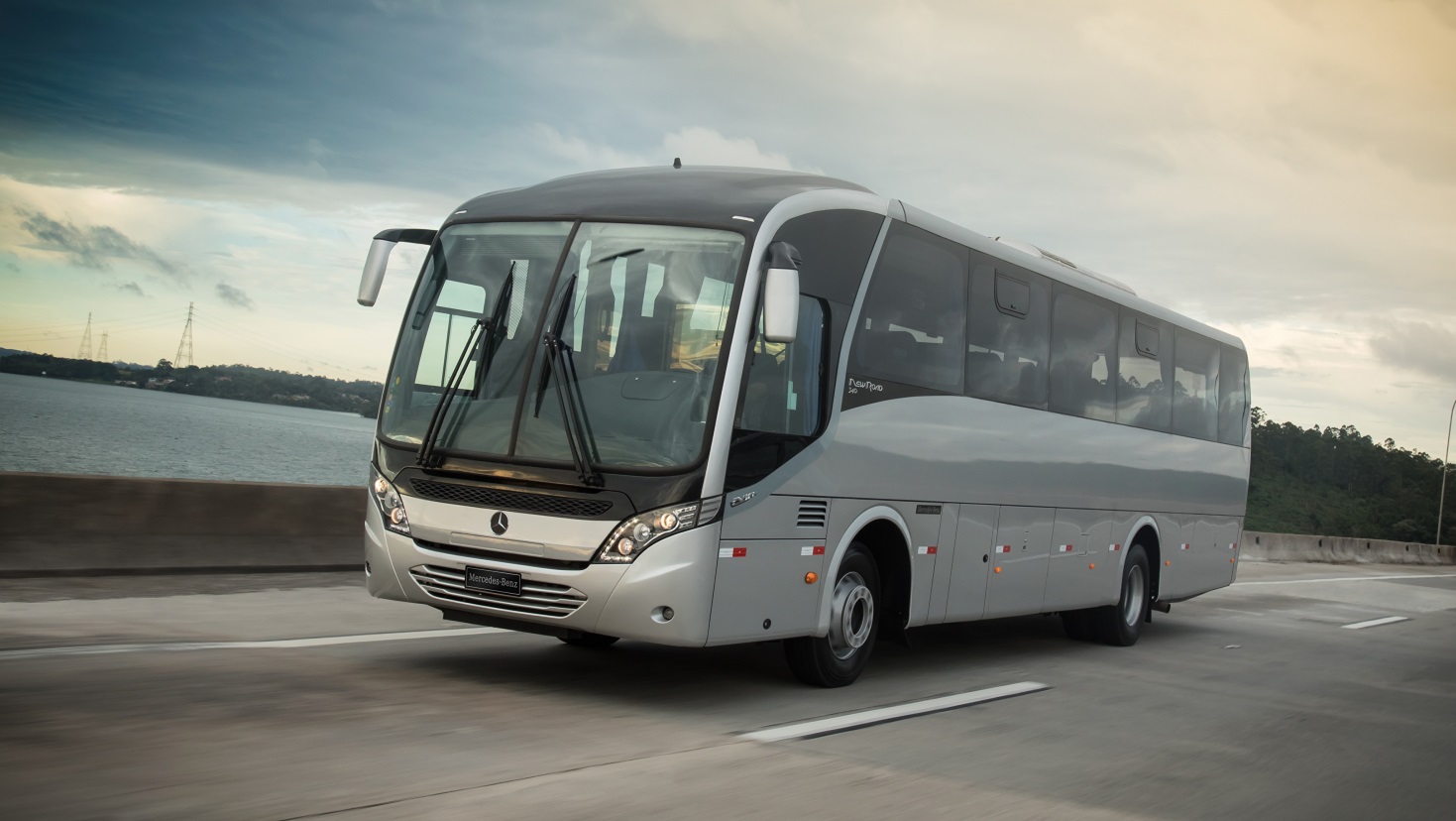 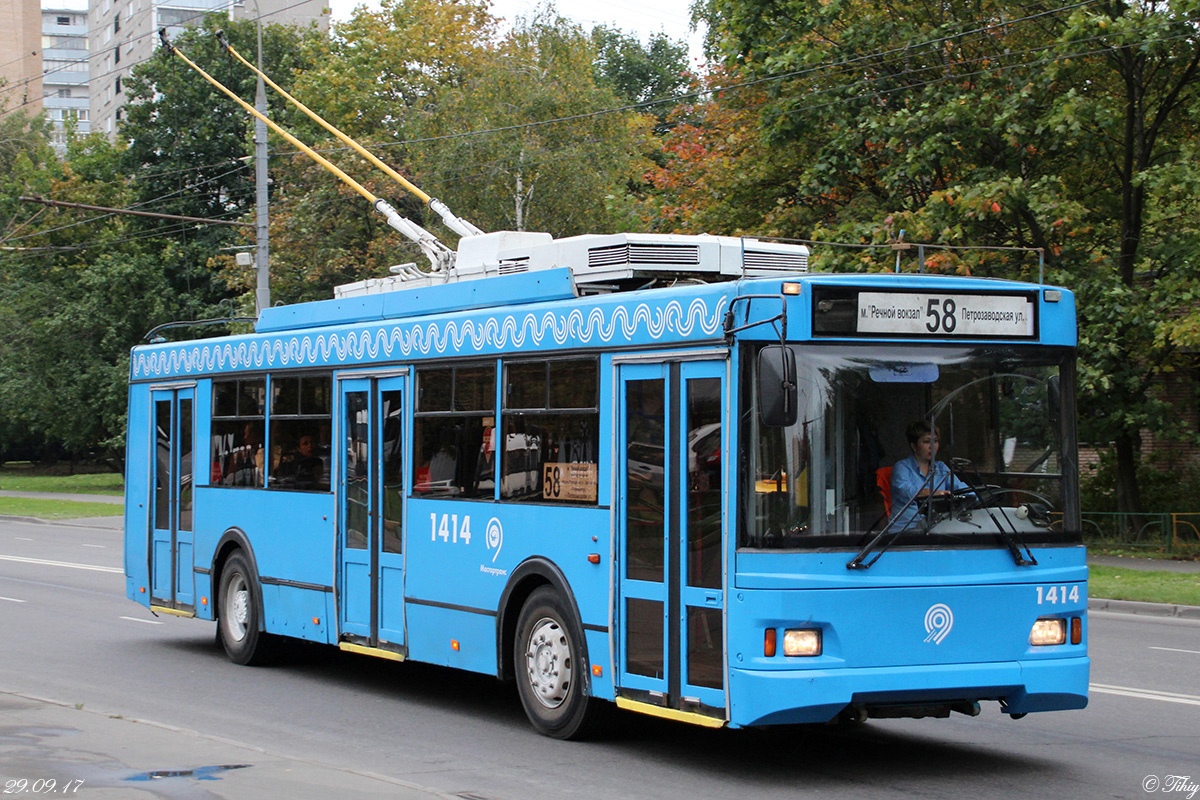 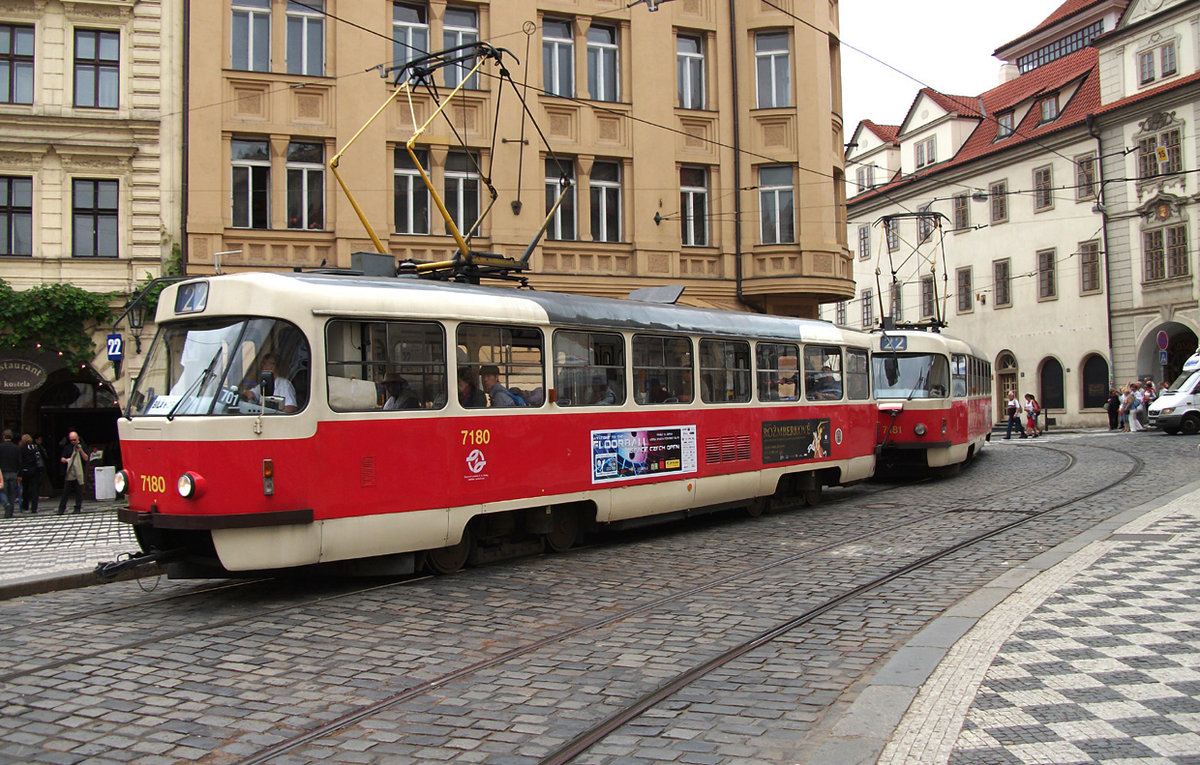 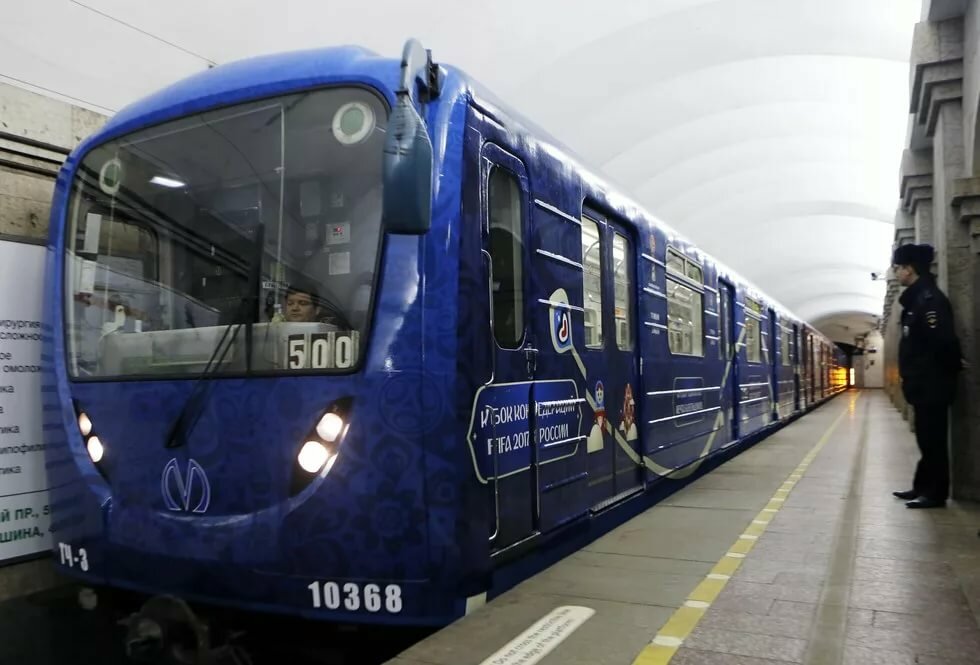 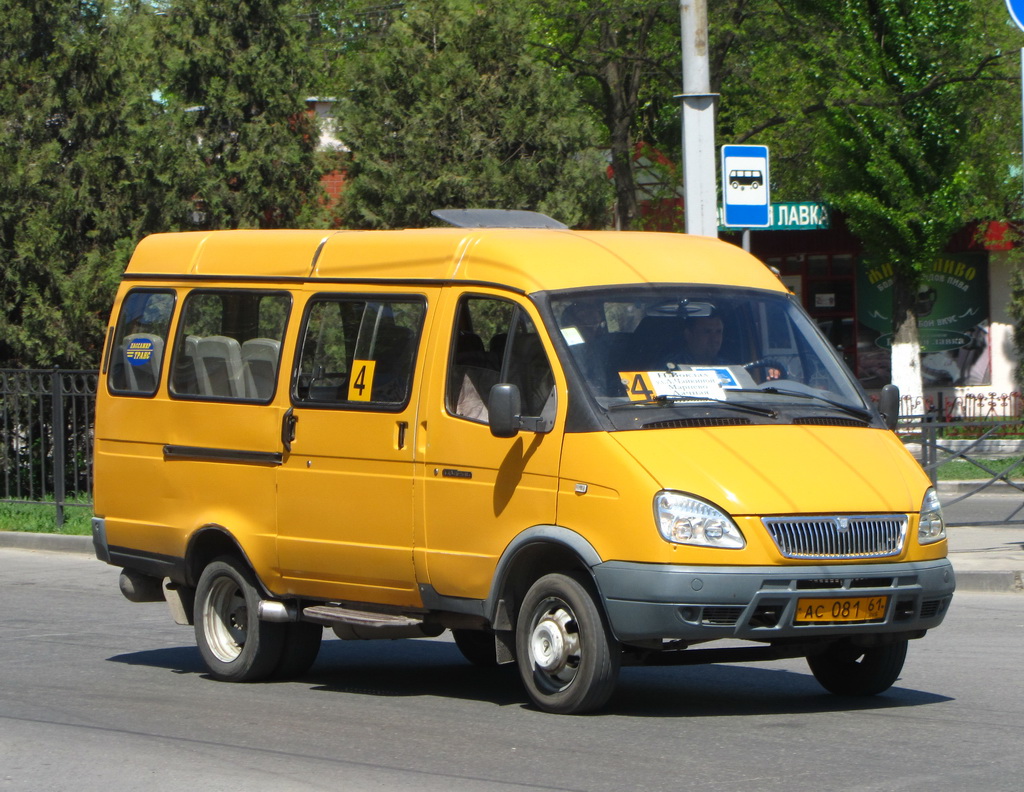 Спросите ребенка, знает ли он, что изображено на этих картинках.Внимательно рассмотрите их вместе с детьми. Попросите назвать, чем они похожи и чем отличаются. Обратите внимание на характерные детали каждого (дуги у трамвая и «рога» у троллейбуса, рельсы, по которым ездит трамвай и поезд метро и т.д.)Спросите ребенка, ездил ли он на автобусе, трамвае, троллейбусе, метро или маршрутном такси, выслушайте рассказ ребенка.Обсудите, как быстрее можно добраться до детского сада – пешком или на автобусе, трамвае или троллейбусе и почему.Покажите ребенку иллюстрации с изображением водителя, кондуктора.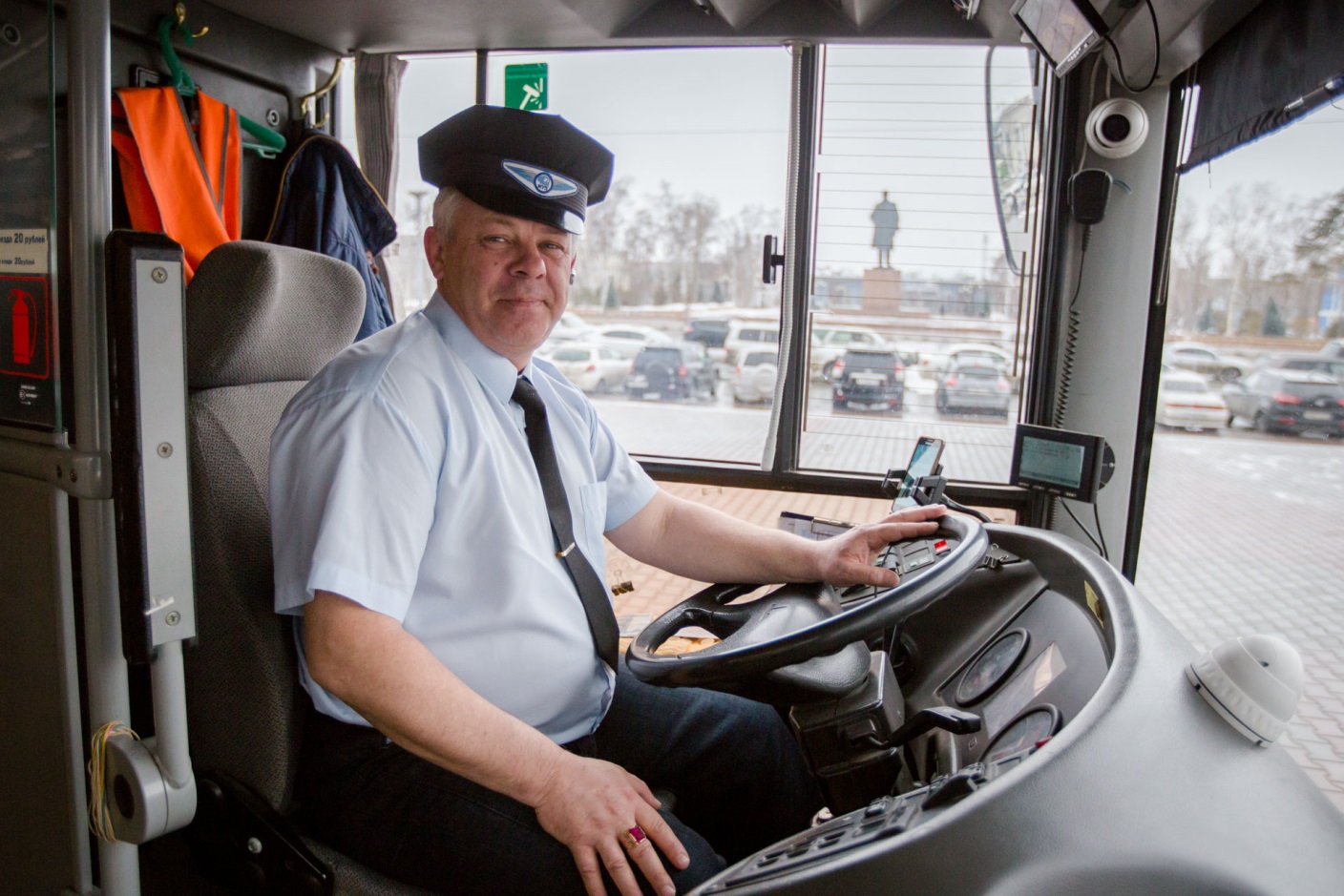 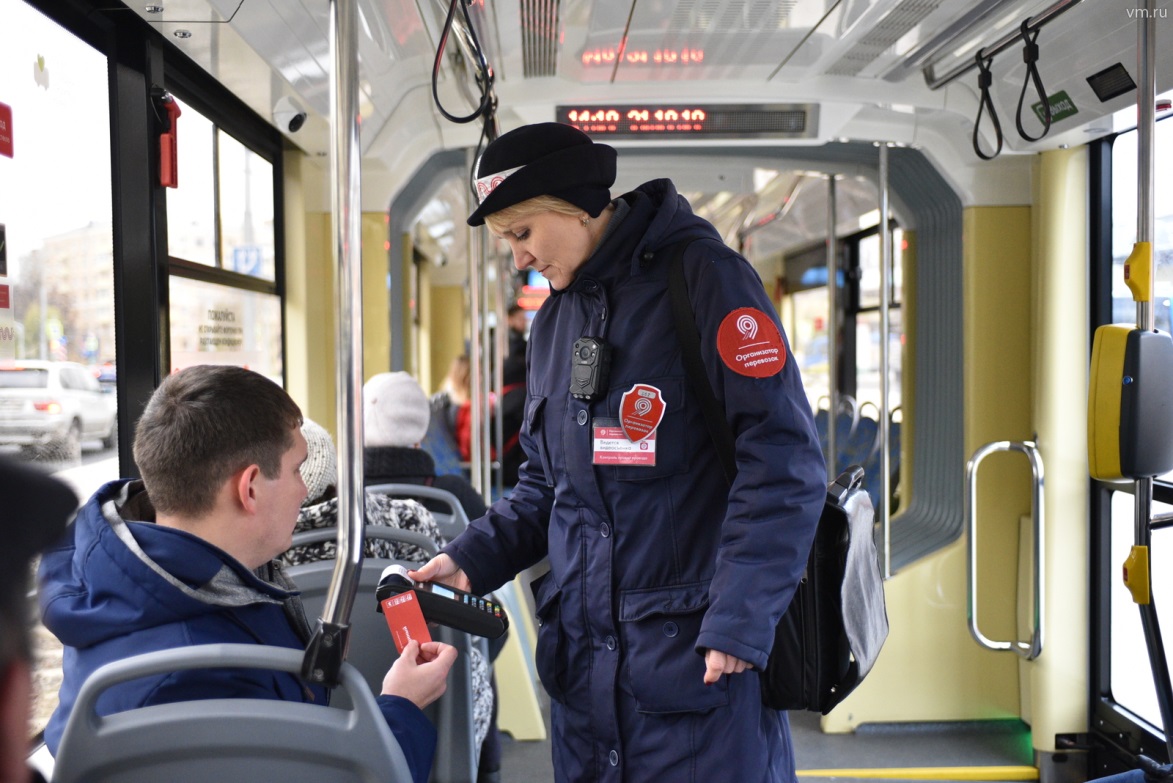 Спросите, знает ли ребенок, кто эти люди, какая у них работа.Обсудите с детьми, что делает водитель автобуса, троллейбуса, трамвая.Расскажите, что за проезд надо платить – покажите билет и объясните как им пользоваться.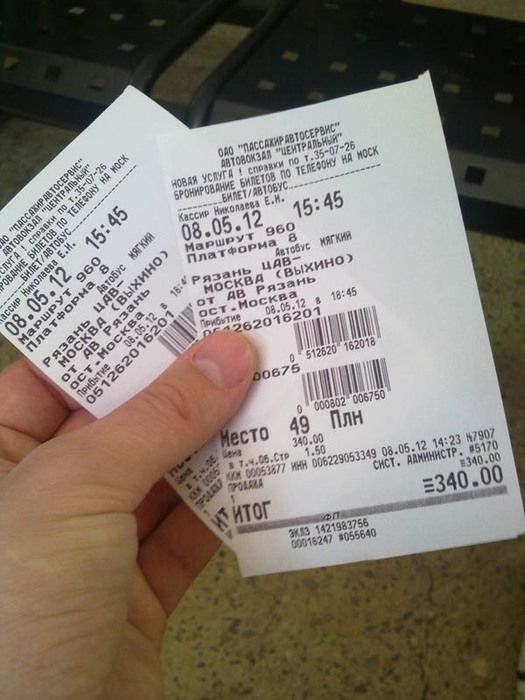 Предложите отгадать загадку – прочитайте стихотворение В.Борисова«Автобус»Жёлто-красный он,Блестящий -Окна, дверцы,Шесть колес!Ну совсем как настоящий!Кто бы сел,А я повез.Руль крути,Дави на тормоз -До чего хорош автобус!В последней строке сделайте паузу перед словом «автобус» и ребенок угадает и договорит его.Покажите большую иллюстрацию с изображением автобуса и сидящих в нем пассажиров, обсудите с детьми, кто из пассажиров где сидит, куда, с кем и зачем едет, что везет.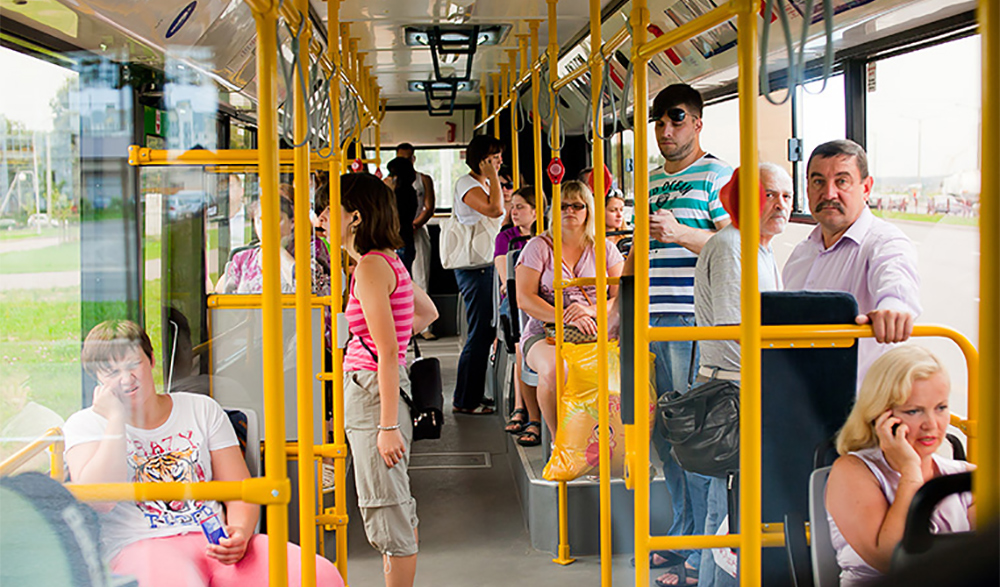 Предложите ребенку отправиться в поездку на автобусе в парк, договоритесь с ним, кто будет водителем, а кто пассажиром. Раздайте биллеты, разместитесь на стульчиках, взрослый объявляет остановки, проверяет биллеты и т.д.